السيرة الذاتية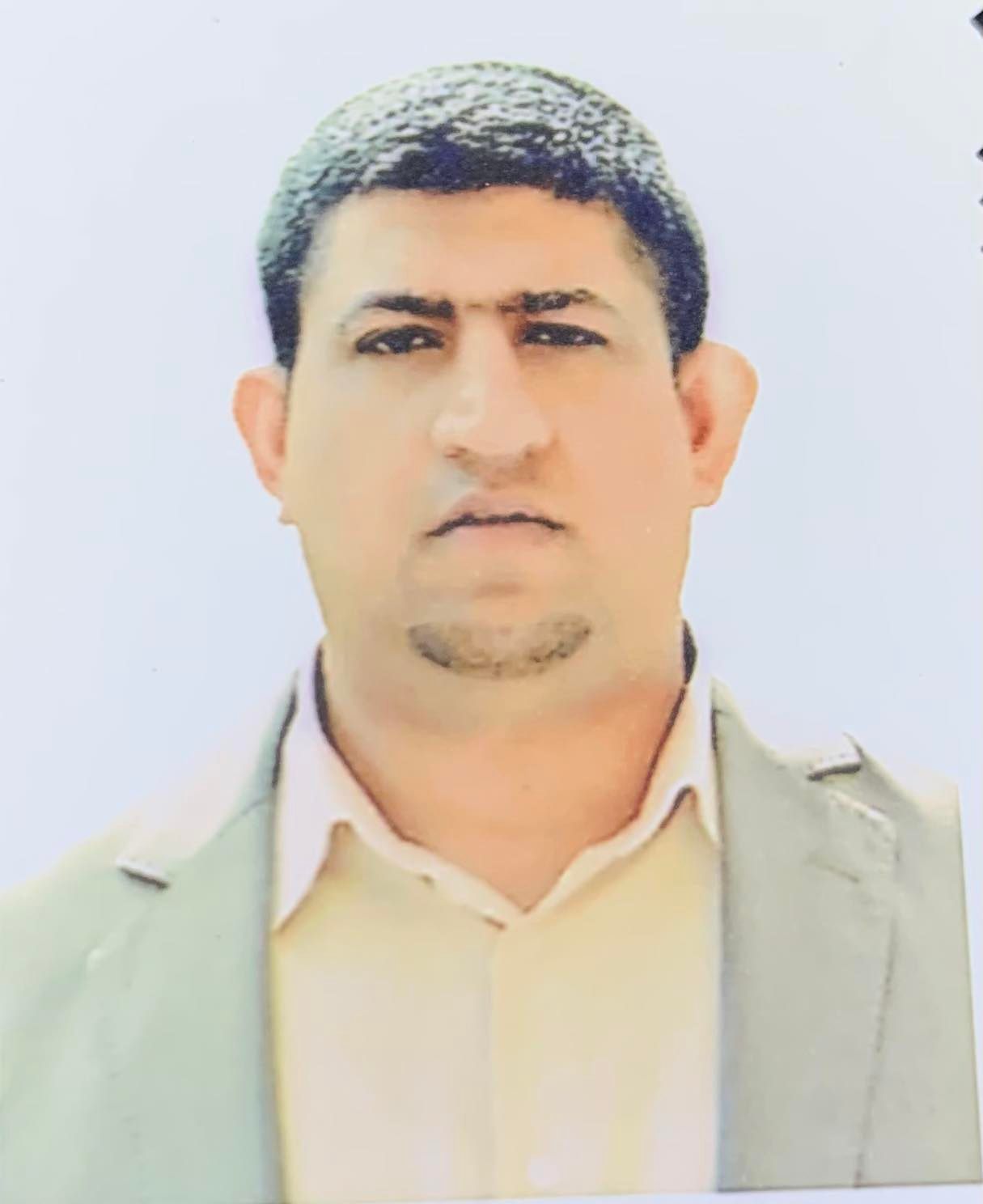 الاســــــــــــم   : محسن رشيد مصيحبتاريخ الميـلاد  :24/4/1982	الحالة الزوجية : متزوجعـــــدد الأولاد  :  1 الديـــــــــــانة   : مسلمالتـخـصــص    : سلوك تنظيميالوظيفة     : مدرس الدرجة العلمية :  مدرس سلوكعنوان العمل   :  كلية الادارة والاقتصاد / بغداد    هاتف العمل   :  لايوجد      الهاتف النقال  :   7905354465    البريد الإلكتروني : mohsen.rashed@coadec.uobaghdad.edu.iqأولاً : المؤهلات العلمية .ثانياً : التدرج الوظيفي .ثالثاً : التدريس الجامعي .رابعاً : المقررات الدراسية التى قمت بتدريسها.خامساً: ( الاطاريح ، الرسائل ) التي أشرف عليها:سادساً: المؤتمرات والندوات العلمية التي شارك فيها.سابعا : الأنشطة العلمية الاخرى . ثامنا: المشروعات البحثية فى مجال التخصص لخدمة البيئة والمجتمع أو تطوير التعليم .تاسعا: عضوية الهيئات العلمية المحلية والدولية .عضو جمعية اطباء العيون العراقيةعاشراً: كتب الشكر ، الجوائز  و شهادات التقدير.ادى عشر :الكتب المؤلفة أو المترجمة.ثاني عشر :اللغــات .عربي              انكليزي          ملحوظة : يتم تسليم نسخة على   CD  الدرجة العلميةالجامعةالكليـــة التاريخبكالوريوسبغدادالادارة والاقتصاد15/7/2007الماجستيربغدادالادارة والاقتصاد18/5/2011الدكتوراهبغدادالادارة والاقتصاد13/2/2017أخرىتالوظيفةالجهةالفترة من - الى1مدرس مساعدجامعة بغداد8/11/20122تالجهة  (المعهد / الكلية)الجامعةالفترة  من - الى1كلية الادارة والاقتصادبغداد8/11/20122تالقســـمالمـــــادةالسنـــــة1الإدارة العامةالادارة العربية الاسلامية20122الإدارة العامةمبادئ الادارة العامة20133الإدارة العامةالفكر الاداري20144الإدارة العامةالتطوير الاداري20165الإدارة العامةالسياسات العامة20186الإدارة العامةادارة الجودة والبيئة20167الإدارة العامةالفكر الاداري20188الادارة العامة نظرية منظمة20209الادارة العامةسلوك تنظيمي2020تاسم الأطروحة  أو  الرسالةالقســـمالسنــة1التخطيط الاستراتيجي في ظل بطاقة الاداء المتوازنالادارة العامة20202دور تكنولوجيا المعلومات في تحسين اداء العاملينالادارة العامة20203دور القيادة الخادمة في تطوير نظم المعلومات الاداريةالادارة العامة20204تأثير القيادة التمكينية في الهضبة الوظيفيةالادارة العامة20215ممارسات القيادة الرؤيوية وتأثيرها في الابداع المفتوحالادارة العامة20216تأثير اليقظة الذهنية في معالجة الاحتراق النفسيالادارة العامة20227ممارسات القيادة الاصيلة وتأثيرها في اداء العاملينالادارة العامة2020تالعنوان السنــة مكان أنعقادهانوع المشاركة 
( بحث / بوستر حضور)1234567داخل الكليةخارج الكليةتأسم البحثمحل النشرالسنة12345تكتاب الشكر أو الجائزة أو شهادة التقديرالجهة المانحةالسنة1كتاب شكروزير التعليم العالي 20192كتاب شكر وزير التعليم العالي 20203كتاب شكروزير التعليم العالي20214كتاب شكروزير التعليم العالي2022567تأسم الكتابسنة النشر123456